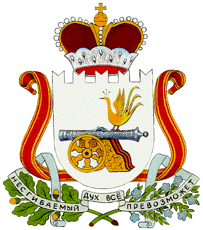 СОВЕТ ДЕПУТАТОВ  РОМОДАНОВСКОГО СЕЛЬСКОГО ПОСЕЛЕНИЯГЛИНКОВСКОГО РАЙОНА СМОЛЕНСКОЙ ОБЛАСТИР Е Ш Е Н И Еот  24 января 2019 г.                                             № 1О внесении изменений в решение Советадепутатов Ромодановского сельского поселенияГлинковского района Смоленской областиот  05.11.2018 г. № 32 «О налоге на имуществофизических лиц на территорииРомодановского  сельского поселенияГлинковского района Смоленской области».В целях приведения нормативного правового акта в соответствие с действующим законодательством Российской Федерации, Совет депутатов Ромодановского сельского поселения Глинковского района Смоленской областиРЕШИЛ:Внести врешение Совета депутатов Ромодановского сельского поселения Глинковского района Смоленской областиот  05.11.2018 г. № 32 «О налоге на имущество  физических лиц на территорииРомодановского  сельского поселенияГлинковского района Смоленской области»следующие изменения:Изложить дефис 1 п.п.1) п.4  в новой редакции: « - жилых домов, частей жилых домов, квартир, частей квартир, комнат».Пункт 5.2 исключить.Настоящее решение подлежит официальному  опубликованию в газете "Глинковский вестник". Решение вступает в силу не ранее чем по истечении одного месяца со дня его официального опубликования и распространяет своё действие на правоотношения, возникшие с 01.01.2019 г.Глава муниципального образованияРомодановского  сельского поселения		Глинковского района Смоленской области            М.А.Леонов